School/Setting Name: Colinsburgh Primary SchoolSelf-Evaluation declarations remain as a solid good.  Progress towards very good is ongoing through identified targets and interventions but has undoubtedly been inhibited by the global pandemic.  Regular and robust self-evaluation hopes to see a progression from good to very good in the 2021/22 session. Colinsburgh Primary School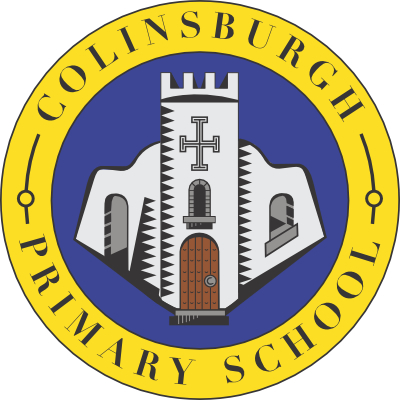 Standards and Quality ReportAchieving Excellence and EquityContextSchool Vision:  Everybody Matters, Every Step CountsSchool Values: Honesty, Kindness, Respect and ResponsibilitySchool Aims:    Community working as one                            Opportunities for everyone to flourish                           Growing together                           Supporting successful learning for all Improvement for Recovery Priority WorkSession 2020 - 2021Improvement for Recovery Priority WorkSession 2020 - 2021Improvement for Recovery Priority WorkSession 2020 - 2021NIF Priority Improvement in attainment, particularly literacy and writingImprovement in children and young people’s Health and WellbeingFocused PriorityDevelop children’s vocabulary and understanding around the language of learning and their progress on their learning journey.  Increase involvement of children in planning their learning and assessmentDevelop children’s skills in writing and raise attainmentContinue with more robust implementation of learning pathway and whole school approach to health and wellbeing.  Develop children’s resilience and awareness of the wellbeing indicators.  Focus of safety and resilience in a digital world.  HGIOS 4 Quality Indicators1.2 Leadership of learning1.3 Leadership of change2.3 Learning, teaching and assessment2.4 Personalised Support3.1 Ensuring wellbeing, equality and inclusion3.2 Raising attainment and achievementHGIOS 4 Quality Indicators1.2 Leadership of learning1.3 Leadership of change2.3 Learning, teaching and assessment2.4 Personalised Support3.1 Ensuring wellbeing, equality and inclusion3.2 Raising attainment and achievementPriority 1: Develop children’s vocabulary and understanding around the language of learning and their progress on their learning journey.  Increase involvement of children in planning their learning and assessment2020/21 ProgressContinuing on from the implementation of our Presentation and Feedback of Written Work Policy in 2019/2020, almost all children have an increased understanding of what is expected of them regarding presentation in their jotter however standards must continue to be enforced with high expectations for all.  The use of ‘Glow with Green’ and ‘Act on Amber’ is now firmly embedded in school with all children understanding the meaning of their feedback in each colour and that directly link to the learning intentions and success criteria. Our colour coded feedback was also transferred over to remote learning to ensure consistency for children in uncertain times. “Purple Praise” or “Proud in Purple” is slowly being adopted to keep separate celebratory ‘general’ feedback from the more constructive feedback of ‘Glow with Green’ and ‘Act on Amber’.The free version of Seesaw was introduced to all classes in October 2020, before we upgraded in January 2021 to the full-subscription for all children in the school.Class Teachers used a new Planning with Assessment document and recorded the children’s learning on Working Walls.  Children engaged in more robust discussions with their class teachers and peers to explicitly identify prior learning and recall of existing knowledge and understanding as well as children identifying ‘how’ they would choose to show their teacher what they have learned.Miss Cull and Mrs McBain liaised with cluster colleagues at Lundin Mill on their use of the Planning with Assessment document and to see how they involve children with the planning and assessment of learning.  The whole school focus on ‘Learning Superpowers’ based on the Metacognitive Strategies of Claxton (2002) and Costa and Kallick (2008) have been well embedded this year. Both classes created their own learning superpower characters in August on the learning dispositions; Concentrate (Disinhibit), Don’t Give Up (Persistence), Be Co-operative (Teamwork), Be Curious (Shift between ideas), Have-a-go (Learn from Errors), Use Your Imagination (think outside the box/problem solving/creativity), Keep Improving (Learn to learn) and Enjoy Learning.   ‘Learning Superpowers’ were promoted either daily, in P1-3 where they influenced ‘Star of the Day’ awards or weekly, in P4-7, where each Learning Superpower had its own focus week based on the current needs of the class. Children shared their Learning Superpowers in a video presentation that was shared with Headteachers across out Learning Partnership.Impact to date: Almost all children understand the terms learning intention and success criteria, with some children, even in P2/3, actively seeking them out if they are not readily on display. Almost all children are clear on what they are learning to do in most lessons. Almost all Children have regular opportunities to co-construct success criteria with the majority referring to them when completing tasks. All jotters show ‘Glow with Green’ and ‘Act on Amber’ are embedded with the majority of children showing they have ‘Acted on Ambers’. There is evidence of some ‘Glow with Green’/’Act on Amber’ self and peer assessment.   The introduction of the full-subscription of Seesaw allowed consistency to be developed across      Colinsburgh Primary. Teachers were also able to schedule posts and add more multimedia posts, giving      them a wider range of teaching opportunities and manageability during remote learning.     Seesaw enabled a more concise, whole-school approach to remote learning.  Ms Allan (Headteacher) and Mrs McBain (Principal Teacher), as administrators, were able to see all the learning being provided, interactions      between parents, children and staff and know exactly what was going on in the ‘virtual school’ during     remote learning.Between October and November, on average, 50% of parents engaged every week with the Seesaw app.  During remote learning, recording of engagement was done automatically by Seesaw rather than manually.  Understandably, mid-January saw our highest level of engagement with families, at 119 posts, and now averages out at around 25 family engagements per week.  From a survey issued in March then reissued in May and June 2021, saw a 40% return rate with 12/29 families sharing their views.  Two-thirds of respondents also agreed that it was easy to access/upload learning tasks on Seesaw and that seesaw is a valuable tool for sharing learning in the classroom.  The other third of respondents agreed. Two-thirds of respondents strongly agreed that the feedback provided during remote learning, following Glow with Green and Act on Amber, was accessible and useful.  One third agreed it was accessible and useful. All children are more confident in accessing and uploading teaching and learning on Seesaw with most doing this independently.  All teaching staff reported that Seesaw has increased communication between themselves and families during remote learning and that, by promoting children’s independence in using Seesaw, sharing learning in class was manageable and not too time consuming.  Staff feel more comfortable with the security aspects offered by Seesaw as opposed to sharing learning on Facebook or Twitter.  Through discussions with the children, they report enjoying having an audience for their work and take great pride in sharing what they have been doing with their families, even more so when families comment back or like their post.  All teachers agreed that the Planning with Assessment document facilitated discussions with children about their prior learning that were very beneficial, and that prior learning must be incorporated into a 5-part model instead of our original 4-part model.It was also felt the document was very difficult for managing within a multi-composite class and more engaging processes of obtaining prior knowledge are to be introduced.Only a few children were referring to the pyramids with teacher’s reporting the discussions around the pyramids to be ‘dry’.   It was found that sharing the pyramids was challenging for the children, perhaps not-child friendly and overwhelming.  Discussions through the pyramids were very teacher led.All teachers valued the working wall and feel this is the most child-friendly and impactful way of involving children in the planning, assessment and identifying the next steps in their learning journey.At the end of the year, almost all the children across all stages were able to describe at least one Learning Superpower and what that meant for them.  One class teacher noticed the positive impact of the children celebrating with others when they displayed a Learning Superpower, using those observations as a learning point and inspiration for themselves to copy the behaviour to also be celebrated.  For older children, with a weekly Superpower focus, the impact was harder to measure however an increase in awareness and the language of learning was certainly strengthened and many in-depth discussions around each Superpower was had.  This will be continued. Next Steps for Priority 1:For a number of reasons including the large scale of this priority, two periods of remote learning in two consecutive years, limitations of meeting Covid-19 mitigations and new members of staff joining our team, this priority and the associated next steps will continue to be a focused priority for school improvement next session. Please see our School Improvement Plan for 2021/2022 for more details of the following next steps:Continuation of high expectations for presentation within our two jotters with the hope of sharing these with families throughout the year should Covid-19 regulations permit.  With a link to Priority 2 next session, consideration will be given to having a jotter specifically for writing at some point during the year. To further support our policy, it has been agreed to have A3 examples of layout displayed in each classroom at an age appropriate level for children/staff to refer to. Each classroom will receive their own Dymo label maker to be able to easily print Learning Intentions and Success Criteria that are co-constructed, there and then with the class.  This will ensure Learning Intentions and Success Criteria are meaningful to the children and that learning time is maximised and not taken up with copying Learning Intentions and Success Criteria. Jotter monitoring to be prioritised next session with both HT, Self and Peer evaluations taking place to share practice and ideas.  We are currently investigating a variety of handwriting resources that we can implement as a progression throughout the school linked to next session’s Priority 2.  We are in consultation with other schools to ensure an informed decision is made. We will continue to utilise the opportunities Seesaw has to offer.  We will further develop children’s independence in uploading their own work, ensuring images are of a high quality and all writing is legible, and use Seesaw as a learning station more frequently in class. We will create assessment folders within Seesaw which will link to our Record of Assessments to maintain accurate and timely evaluations of children’s progress in a manageable and succinct way for Class Teachers.  This will also ensure continuation in learning at key transition points. Explicit use of 5-part model required in every classroom emphasising prior knowledge.  Class Teachers to engage in Professional learning, exploring the work on Retrieval Practice by Kate Jones to support. Working walls/learning walls to continue.  Progression pyramids to be scaled up, making them more accessible on learning walls and therefore more engaging and easier to interpret for children.  Squared sticky-back white board rolls to be purchased for each classroom along with chalk pens for recording directly on to backing paper.  Implementation of a whole school approach to renamed ‘Successful Learner Superpowers’ where children will be invited to design/create/colour and name new Superpower Characters that will be in place throughout the school to create a very strong message and understanding.  This will take place in the first few weeks of term.  Consideration to be given to alternative methods of implementation and recognition in classes.  Priority 2) Develop children’s skills in writing and raise attainment2020/21 ProgressClear learning intentions and success criteria are given/co-constructed with pupils in every writing lesson.During the course of the year, some planning, assessment and moderation took place between Colinsburgh and Elie Primary Schools, using technology to meet Covid regulations. Mrs Corstorphine had focussed interventions on the planning of writing with identified children, monitoring the percentage of a child’s writing plan that was incorporated into their end pieces of writing.    Children in P1-3 enjoyed participating in the ‘Talk for Writing’ approach to writing through the story of The Little Red Hen.Miss Cull, Mrs McBain and Mrs Corstorphine participated in Fife Council’s Improvement Methodology in writing programme which was established and continued throughout remote learning for a focussed group of learners.Teachers attended a writing twilight training session provided by Fife’s Pedagogy Team.  All stakeholders have been consulted on their views of the learning and teaching of writing at Colinsburgh Primary School in preparation for next session’s improvement priorities.Clicker 8 whole school license with home access has been purchased to support all learners’ needs. Impact to DateDuring the course of the year, some planning, assessment and moderation took place between Colinsburgh and Elie Primary schools, using technology to meet Covid-19 regulations. Class teachers reported the process to be very informative and increased confidence in declaring assessment levels.  Miss Cull, Mrs McBain and Mrs Corstorphine participated in Fife Council’s Improvement Methodology in writing programme which was established and continued throughout remote learning.  This culminated in a presentation to schools across Scotland, sharing the success of the programme within our setting.  Whilst the initial aim of achieving writing levels were not achieved, all children participating increased the numbers of writing criteria they obtained on cold pieces of writing by on average ten criteria.  The focus was primarily on basic punctuation and use of connectives.Teachers attended a writing twilight training session provided by Fife’s Pedagogy Team.  All teachers across Elie and Colinsburgh Primary reported the professional learning session to be useful noting Teacher Devised Texts, Box Planning Formats and Pie Corbett’s Talk for writing of particular interest to them for further exploration and development work.  Through stakeholder consultations, the ground has been prepared and a shared vision has been created for this to continue as one of next sessions improvement priorities.Purchase of Clicker 11 whole school license with home access to support all learners’ needs enabling all children who benefit to access Clicker in school on their allocated devices and almost all children to benefit from using Clicker at home where devices were compatible. Next Steps for Priority 2For a number of reasons including the large scale of this priority, two periods of remote learning in two consecutive years, limitations of meeting Covid-19 mitigations and new members of staff joining our team, this priority and the associated next steps will continue to be a focused priority for school improvement next session. Please see our School Improvement Plan for 2021/2022 for more details of the following next steps:Build on the strong desire of all stakeholders to create an enthusiastic culture for writing within which, children feel positive about writing, experience success with their writing, enjoy writing and see their progress in writing. Class Teachers to engage in collaborative professional learning across Colinsburgh and Elie, initially based around the text, Teaching English by the Book, by James Clements, to develop Teacher Professionalism in the learning, teaching and assessment of writing. Consideration to be given to having one writing jotter in addition to our literacy and numeracy jotters. Exploration into possible purchase and introduction of a handwriting progression to facilitate dexterity, motor skills, spelling, length of writing and presentation. Introduction to whole school common words spelling progression with home link. Creative, inspiring and motivating writing events to be held throughout the year for example, possibly publishing a Colinsburgh Primary School book, links with community writing groups, in-school competitions, author/illustrator visits/video links. Share information on specific supports and teaching approaches with families who are keen to help their child’s learning at home. Priority 3) Continue with more robust implementation of learning pathway and whole school approach to health and wellbeing.  Develop children’s resilience and awareness of the wellbeing indicators.  Focus of safety and resilience in a digital world2020/21 ProgressTo meet the needs of all learners, ensure progression and full coverage of important topics, lessons were taught to single cohorts within multi-composite classes, during the 2020/21 session. Jigsaw launch assemblies presented virtually using Microsoft Teams.  Improved used of the Fife Educational Psychology Services’ Resilience Pyramids which enabled children to self-reflect against five aspects of their wellbeing that are linked to the wellbeing indicators.  This took place on 3/4 separate occasions this session. Staff used the JIGSAW resilience toolkit to quarterly monitor children’s individual resilience in school, based on their professional knowledge and opinion.  The results of the monitoring have been very enlightening and enabled targeted interventions to support particular individuals with identified concerns.   Introduction of Our Minds Matter and the 5 Ways of Wellbeing in April 2021.Each of the 5 ways were focussed on for one week in class, with activities every day for that week’s ‘way’.  The 5-week cycle was then repeated before the end of term in June 2021 therefore each ‘way’ was covered twice providing a solid introduction.  Primary 4-7 children completed the Google Internet Legends programme and whilst the planned Online Parent Support Session was not able to come to fruition, the children took home a ‘Google Interland - Build you Legend’ game kit to share their learning with families.  P6 and 7 children also enjoyed an online safety talk from PC Emma Fisher.   Implementation of Relationship, Sexual Health and Parenthood resource from P1-P7. Impact to date:The defined teaching and learning time for each cohort of children was welcomed, with teachers and children reporting it was nice to have deep conversations in small groups, however, the time-consuming nature of this approach meant that the class teachers were ‘booked’ for JIGSAW for up to 4 hours per week which had a considerable impact on the timetable and therefore other curricular areas. The activities and discussions within JIGSAW are also designed for larger cohorts of children so became difficult to complete with three children. JIGSAW didn’t cover all aspects of the Curriculum for Excellence’s health and wellbeing curriculum and as it is time consuming, it left little time for equally important areas including Substance Misuse, Relationship, Sexual Health and Parenthood and Food and Health.   The more thorough use of the resilience pyramids and REST toolkit led to identification of children who were requiring some additional social and emotional support which was then implemented. This included referrals to external agencies for support, implementation of regulars Kitbag sessions, hosting a Seasons for Growth project in-school and supporting friendships. All P4-7 children have an increased awareness of how to stay safe online, particular dangers to watch out for and how to access help/report concerns if they are required.   Next steps for Priority 3:For a number of reasons including the large scale of this priority, two periods of remote learning in two consecutive years, limitations of meeting Covid-19 mitigations and new members of staff joining our team , this priority and the associated next steps will continue to be a focused priority for school improvement next session. Please see our School Improvement Plan for 2021/2022 for more details of the following next steps:Staff have agreed that Jigsaw is a very valuable resource that we will continue to promote many aspects of, including the mindfulness chimes, the soft-toy ‘Jiggy’ characters to support discussions and provide opportunities for children to talk through and to ‘dip into’ for specific lessons.Staff will now focus on the Fife Wide Approach of Our Minds Matter for Mental and Physical wellbeing education throughout the year with a formal structure to be agreed. Allignment of Vision and Values, Wellbeing Indicators, OMM 5 ways to wellbeing, 4 capacities and the United Nations Convention for the Rights of Child (UNCRC) to be explored to create clarity and consistency of success for children. Adaption of the Fife’s Educational Psychology’s Children’s self-evaluation resilience pyramids to take place, aligning them more explicitly for the children to the five ways of wellbeing and the Wellbeing Indicators to avoid confusion. Class Teachers to continue to use professional judgement and Jigsaw’s Resilience REST Toolkit scale to monitor learners’ resilience and implement supports as required. Data gathered to be shared more explicitly with class teachers, leading to explicit class targets.PSA team to receive training on Our Minds Matter resource with other PSAs from across the cluster. Children will then be able to book appointments with the PSAs to talk through any worries or concerns they may have as early intervention.   Develop information resources for families around the experiences and outcomes of Relationships, Sexual Heath and Parenthood to ensure families are informed of vocabulary, resources and ways in which they can support their child. Cluster focus on P7 transition activities throughout the school year, mixing with other P7 children from across the cluster where possible.Priority 1: Develop children’s vocabulary and understanding around the language of learning and their progress on their learning journey.  Increase involvement of children in planning their learning and assessment2020/21 ProgressContinuing on from the implementation of our Presentation and Feedback of Written Work Policy in 2019/2020, almost all children have an increased understanding of what is expected of them regarding presentation in their jotter however standards must continue to be enforced with high expectations for all.  The use of ‘Glow with Green’ and ‘Act on Amber’ is now firmly embedded in school with all children understanding the meaning of their feedback in each colour and that directly link to the learning intentions and success criteria. Our colour coded feedback was also transferred over to remote learning to ensure consistency for children in uncertain times. “Purple Praise” or “Proud in Purple” is slowly being adopted to keep separate celebratory ‘general’ feedback from the more constructive feedback of ‘Glow with Green’ and ‘Act on Amber’.The free version of Seesaw was introduced to all classes in October 2020, before we upgraded in January 2021 to the full-subscription for all children in the school.Class Teachers used a new Planning with Assessment document and recorded the children’s learning on Working Walls.  Children engaged in more robust discussions with their class teachers and peers to explicitly identify prior learning and recall of existing knowledge and understanding as well as children identifying ‘how’ they would choose to show their teacher what they have learned.Miss Cull and Mrs McBain liaised with cluster colleagues at Lundin Mill on their use of the Planning with Assessment document and to see how they involve children with the planning and assessment of learning.  The whole school focus on ‘Learning Superpowers’ based on the Metacognitive Strategies of Claxton (2002) and Costa and Kallick (2008) have been well embedded this year. Both classes created their own learning superpower characters in August on the learning dispositions; Concentrate (Disinhibit), Don’t Give Up (Persistence), Be Co-operative (Teamwork), Be Curious (Shift between ideas), Have-a-go (Learn from Errors), Use Your Imagination (think outside the box/problem solving/creativity), Keep Improving (Learn to learn) and Enjoy Learning.   ‘Learning Superpowers’ were promoted either daily, in P1-3 where they influenced ‘Star of the Day’ awards or weekly, in P4-7, where each Learning Superpower had its own focus week based on the current needs of the class. Children shared their Learning Superpowers in a video presentation that was shared with Headteachers across out Learning Partnership.Impact to date: Almost all children understand the terms learning intention and success criteria, with some children, even in P2/3, actively seeking them out if they are not readily on display. Almost all children are clear on what they are learning to do in most lessons. Almost all Children have regular opportunities to co-construct success criteria with the majority referring to them when completing tasks. All jotters show ‘Glow with Green’ and ‘Act on Amber’ are embedded with the majority of children showing they have ‘Acted on Ambers’. There is evidence of some ‘Glow with Green’/’Act on Amber’ self and peer assessment.   The introduction of the full-subscription of Seesaw allowed consistency to be developed across      Colinsburgh Primary. Teachers were also able to schedule posts and add more multimedia posts, giving      them a wider range of teaching opportunities and manageability during remote learning.     Seesaw enabled a more concise, whole-school approach to remote learning.  Ms Allan (Headteacher) and Mrs McBain (Principal Teacher), as administrators, were able to see all the learning being provided, interactions      between parents, children and staff and know exactly what was going on in the ‘virtual school’ during     remote learning.Between October and November, on average, 50% of parents engaged every week with the Seesaw app.  During remote learning, recording of engagement was done automatically by Seesaw rather than manually.  Understandably, mid-January saw our highest level of engagement with families, at 119 posts, and now averages out at around 25 family engagements per week.  From a survey issued in March then reissued in May and June 2021, saw a 40% return rate with 12/29 families sharing their views.  Two-thirds of respondents also agreed that it was easy to access/upload learning tasks on Seesaw and that seesaw is a valuable tool for sharing learning in the classroom.  The other third of respondents agreed. Two-thirds of respondents strongly agreed that the feedback provided during remote learning, following Glow with Green and Act on Amber, was accessible and useful.  One third agreed it was accessible and useful. All children are more confident in accessing and uploading teaching and learning on Seesaw with most doing this independently.  All teaching staff reported that Seesaw has increased communication between themselves and families during remote learning and that, by promoting children’s independence in using Seesaw, sharing learning in class was manageable and not too time consuming.  Staff feel more comfortable with the security aspects offered by Seesaw as opposed to sharing learning on Facebook or Twitter.  Through discussions with the children, they report enjoying having an audience for their work and take great pride in sharing what they have been doing with their families, even more so when families comment back or like their post.  All teachers agreed that the Planning with Assessment document facilitated discussions with children about their prior learning that were very beneficial, and that prior learning must be incorporated into a 5-part model instead of our original 4-part model.It was also felt the document was very difficult for managing within a multi-composite class and more engaging processes of obtaining prior knowledge are to be introduced.Only a few children were referring to the pyramids with teacher’s reporting the discussions around the pyramids to be ‘dry’.   It was found that sharing the pyramids was challenging for the children, perhaps not-child friendly and overwhelming.  Discussions through the pyramids were very teacher led.All teachers valued the working wall and feel this is the most child-friendly and impactful way of involving children in the planning, assessment and identifying the next steps in their learning journey.At the end of the year, almost all the children across all stages were able to describe at least one Learning Superpower and what that meant for them.  One class teacher noticed the positive impact of the children celebrating with others when they displayed a Learning Superpower, using those observations as a learning point and inspiration for themselves to copy the behaviour to also be celebrated.  For older children, with a weekly Superpower focus, the impact was harder to measure however an increase in awareness and the language of learning was certainly strengthened and many in-depth discussions around each Superpower was had.  This will be continued. Next Steps for Priority 1:For a number of reasons including the large scale of this priority, two periods of remote learning in two consecutive years, limitations of meeting Covid-19 mitigations and new members of staff joining our team, this priority and the associated next steps will continue to be a focused priority for school improvement next session. Please see our School Improvement Plan for 2021/2022 for more details of the following next steps:Continuation of high expectations for presentation within our two jotters with the hope of sharing these with families throughout the year should Covid-19 regulations permit.  With a link to Priority 2 next session, consideration will be given to having a jotter specifically for writing at some point during the year. To further support our policy, it has been agreed to have A3 examples of layout displayed in each classroom at an age appropriate level for children/staff to refer to. Each classroom will receive their own Dymo label maker to be able to easily print Learning Intentions and Success Criteria that are co-constructed, there and then with the class.  This will ensure Learning Intentions and Success Criteria are meaningful to the children and that learning time is maximised and not taken up with copying Learning Intentions and Success Criteria. Jotter monitoring to be prioritised next session with both HT, Self and Peer evaluations taking place to share practice and ideas.  We are currently investigating a variety of handwriting resources that we can implement as a progression throughout the school linked to next session’s Priority 2.  We are in consultation with other schools to ensure an informed decision is made. We will continue to utilise the opportunities Seesaw has to offer.  We will further develop children’s independence in uploading their own work, ensuring images are of a high quality and all writing is legible, and use Seesaw as a learning station more frequently in class. We will create assessment folders within Seesaw which will link to our Record of Assessments to maintain accurate and timely evaluations of children’s progress in a manageable and succinct way for Class Teachers.  This will also ensure continuation in learning at key transition points. Explicit use of 5-part model required in every classroom emphasising prior knowledge.  Class Teachers to engage in Professional learning, exploring the work on Retrieval Practice by Kate Jones to support. Working walls/learning walls to continue.  Progression pyramids to be scaled up, making them more accessible on learning walls and therefore more engaging and easier to interpret for children.  Squared sticky-back white board rolls to be purchased for each classroom along with chalk pens for recording directly on to backing paper.  Implementation of a whole school approach to renamed ‘Successful Learner Superpowers’ where children will be invited to design/create/colour and name new Superpower Characters that will be in place throughout the school to create a very strong message and understanding.  This will take place in the first few weeks of term.  Consideration to be given to alternative methods of implementation and recognition in classes.  Priority 2) Develop children’s skills in writing and raise attainment2020/21 ProgressClear learning intentions and success criteria are given/co-constructed with pupils in every writing lesson.During the course of the year, some planning, assessment and moderation took place between Colinsburgh and Elie Primary Schools, using technology to meet Covid regulations. Mrs Corstorphine had focussed interventions on the planning of writing with identified children, monitoring the percentage of a child’s writing plan that was incorporated into their end pieces of writing.    Children in P1-3 enjoyed participating in the ‘Talk for Writing’ approach to writing through the story of The Little Red Hen.Miss Cull, Mrs McBain and Mrs Corstorphine participated in Fife Council’s Improvement Methodology in writing programme which was established and continued throughout remote learning for a focussed group of learners.Teachers attended a writing twilight training session provided by Fife’s Pedagogy Team.  All stakeholders have been consulted on their views of the learning and teaching of writing at Colinsburgh Primary School in preparation for next session’s improvement priorities.Clicker 8 whole school license with home access has been purchased to support all learners’ needs. Impact to DateDuring the course of the year, some planning, assessment and moderation took place between Colinsburgh and Elie Primary schools, using technology to meet Covid-19 regulations. Class teachers reported the process to be very informative and increased confidence in declaring assessment levels.  Miss Cull, Mrs McBain and Mrs Corstorphine participated in Fife Council’s Improvement Methodology in writing programme which was established and continued throughout remote learning.  This culminated in a presentation to schools across Scotland, sharing the success of the programme within our setting.  Whilst the initial aim of achieving writing levels were not achieved, all children participating increased the numbers of writing criteria they obtained on cold pieces of writing by on average ten criteria.  The focus was primarily on basic punctuation and use of connectives.Teachers attended a writing twilight training session provided by Fife’s Pedagogy Team.  All teachers across Elie and Colinsburgh Primary reported the professional learning session to be useful noting Teacher Devised Texts, Box Planning Formats and Pie Corbett’s Talk for writing of particular interest to them for further exploration and development work.  Through stakeholder consultations, the ground has been prepared and a shared vision has been created for this to continue as one of next sessions improvement priorities.Purchase of Clicker 11 whole school license with home access to support all learners’ needs enabling all children who benefit to access Clicker in school on their allocated devices and almost all children to benefit from using Clicker at home where devices were compatible. Next Steps for Priority 2For a number of reasons including the large scale of this priority, two periods of remote learning in two consecutive years, limitations of meeting Covid-19 mitigations and new members of staff joining our team, this priority and the associated next steps will continue to be a focused priority for school improvement next session. Please see our School Improvement Plan for 2021/2022 for more details of the following next steps:Build on the strong desire of all stakeholders to create an enthusiastic culture for writing within which, children feel positive about writing, experience success with their writing, enjoy writing and see their progress in writing. Class Teachers to engage in collaborative professional learning across Colinsburgh and Elie, initially based around the text, Teaching English by the Book, by James Clements, to develop Teacher Professionalism in the learning, teaching and assessment of writing. Consideration to be given to having one writing jotter in addition to our literacy and numeracy jotters. Exploration into possible purchase and introduction of a handwriting progression to facilitate dexterity, motor skills, spelling, length of writing and presentation. Introduction to whole school common words spelling progression with home link. Creative, inspiring and motivating writing events to be held throughout the year for example, possibly publishing a Colinsburgh Primary School book, links with community writing groups, in-school competitions, author/illustrator visits/video links. Share information on specific supports and teaching approaches with families who are keen to help their child’s learning at home. Priority 3) Continue with more robust implementation of learning pathway and whole school approach to health and wellbeing.  Develop children’s resilience and awareness of the wellbeing indicators.  Focus of safety and resilience in a digital world2020/21 ProgressTo meet the needs of all learners, ensure progression and full coverage of important topics, lessons were taught to single cohorts within multi-composite classes, during the 2020/21 session. Jigsaw launch assemblies presented virtually using Microsoft Teams.  Improved used of the Fife Educational Psychology Services’ Resilience Pyramids which enabled children to self-reflect against five aspects of their wellbeing that are linked to the wellbeing indicators.  This took place on 3/4 separate occasions this session. Staff used the JIGSAW resilience toolkit to quarterly monitor children’s individual resilience in school, based on their professional knowledge and opinion.  The results of the monitoring have been very enlightening and enabled targeted interventions to support particular individuals with identified concerns.   Introduction of Our Minds Matter and the 5 Ways of Wellbeing in April 2021.Each of the 5 ways were focussed on for one week in class, with activities every day for that week’s ‘way’.  The 5-week cycle was then repeated before the end of term in June 2021 therefore each ‘way’ was covered twice providing a solid introduction.  Primary 4-7 children completed the Google Internet Legends programme and whilst the planned Online Parent Support Session was not able to come to fruition, the children took home a ‘Google Interland - Build you Legend’ game kit to share their learning with families.  P6 and 7 children also enjoyed an online safety talk from PC Emma Fisher.   Implementation of Relationship, Sexual Health and Parenthood resource from P1-P7. Impact to date:The defined teaching and learning time for each cohort of children was welcomed, with teachers and children reporting it was nice to have deep conversations in small groups, however, the time-consuming nature of this approach meant that the class teachers were ‘booked’ for JIGSAW for up to 4 hours per week which had a considerable impact on the timetable and therefore other curricular areas. The activities and discussions within JIGSAW are also designed for larger cohorts of children so became difficult to complete with three children. JIGSAW didn’t cover all aspects of the Curriculum for Excellence’s health and wellbeing curriculum and as it is time consuming, it left little time for equally important areas including Substance Misuse, Relationship, Sexual Health and Parenthood and Food and Health.   The more thorough use of the resilience pyramids and REST toolkit led to identification of children who were requiring some additional social and emotional support which was then implemented. This included referrals to external agencies for support, implementation of regulars Kitbag sessions, hosting a Seasons for Growth project in-school and supporting friendships. All P4-7 children have an increased awareness of how to stay safe online, particular dangers to watch out for and how to access help/report concerns if they are required.   Next steps for Priority 3:For a number of reasons including the large scale of this priority, two periods of remote learning in two consecutive years, limitations of meeting Covid-19 mitigations and new members of staff joining our team , this priority and the associated next steps will continue to be a focused priority for school improvement next session. Please see our School Improvement Plan for 2021/2022 for more details of the following next steps:Staff have agreed that Jigsaw is a very valuable resource that we will continue to promote many aspects of, including the mindfulness chimes, the soft-toy ‘Jiggy’ characters to support discussions and provide opportunities for children to talk through and to ‘dip into’ for specific lessons.Staff will now focus on the Fife Wide Approach of Our Minds Matter for Mental and Physical wellbeing education throughout the year with a formal structure to be agreed. Allignment of Vision and Values, Wellbeing Indicators, OMM 5 ways to wellbeing, 4 capacities and the United Nations Convention for the Rights of Child (UNCRC) to be explored to create clarity and consistency of success for children. Adaption of the Fife’s Educational Psychology’s Children’s self-evaluation resilience pyramids to take place, aligning them more explicitly for the children to the five ways of wellbeing and the Wellbeing Indicators to avoid confusion. Class Teachers to continue to use professional judgement and Jigsaw’s Resilience REST Toolkit scale to monitor learners’ resilience and implement supports as required. Data gathered to be shared more explicitly with class teachers, leading to explicit class targets.PSA team to receive training on Our Minds Matter resource with other PSAs from across the cluster. Children will then be able to book appointments with the PSAs to talk through any worries or concerns they may have as early intervention.   Develop information resources for families around the experiences and outcomes of Relationships, Sexual Heath and Parenthood to ensure families are informed of vocabulary, resources and ways in which they can support their child. Cluster focus on P7 transition activities throughout the school year, mixing with other P7 children from across the cluster where possible.Priority 1: Develop children’s vocabulary and understanding around the language of learning and their progress on their learning journey.  Increase involvement of children in planning their learning and assessment2020/21 ProgressContinuing on from the implementation of our Presentation and Feedback of Written Work Policy in 2019/2020, almost all children have an increased understanding of what is expected of them regarding presentation in their jotter however standards must continue to be enforced with high expectations for all.  The use of ‘Glow with Green’ and ‘Act on Amber’ is now firmly embedded in school with all children understanding the meaning of their feedback in each colour and that directly link to the learning intentions and success criteria. Our colour coded feedback was also transferred over to remote learning to ensure consistency for children in uncertain times. “Purple Praise” or “Proud in Purple” is slowly being adopted to keep separate celebratory ‘general’ feedback from the more constructive feedback of ‘Glow with Green’ and ‘Act on Amber’.The free version of Seesaw was introduced to all classes in October 2020, before we upgraded in January 2021 to the full-subscription for all children in the school.Class Teachers used a new Planning with Assessment document and recorded the children’s learning on Working Walls.  Children engaged in more robust discussions with their class teachers and peers to explicitly identify prior learning and recall of existing knowledge and understanding as well as children identifying ‘how’ they would choose to show their teacher what they have learned.Miss Cull and Mrs McBain liaised with cluster colleagues at Lundin Mill on their use of the Planning with Assessment document and to see how they involve children with the planning and assessment of learning.  The whole school focus on ‘Learning Superpowers’ based on the Metacognitive Strategies of Claxton (2002) and Costa and Kallick (2008) have been well embedded this year. Both classes created their own learning superpower characters in August on the learning dispositions; Concentrate (Disinhibit), Don’t Give Up (Persistence), Be Co-operative (Teamwork), Be Curious (Shift between ideas), Have-a-go (Learn from Errors), Use Your Imagination (think outside the box/problem solving/creativity), Keep Improving (Learn to learn) and Enjoy Learning.   ‘Learning Superpowers’ were promoted either daily, in P1-3 where they influenced ‘Star of the Day’ awards or weekly, in P4-7, where each Learning Superpower had its own focus week based on the current needs of the class. Children shared their Learning Superpowers in a video presentation that was shared with Headteachers across out Learning Partnership.Impact to date: Almost all children understand the terms learning intention and success criteria, with some children, even in P2/3, actively seeking them out if they are not readily on display. Almost all children are clear on what they are learning to do in most lessons. Almost all Children have regular opportunities to co-construct success criteria with the majority referring to them when completing tasks. All jotters show ‘Glow with Green’ and ‘Act on Amber’ are embedded with the majority of children showing they have ‘Acted on Ambers’. There is evidence of some ‘Glow with Green’/’Act on Amber’ self and peer assessment.   The introduction of the full-subscription of Seesaw allowed consistency to be developed across      Colinsburgh Primary. Teachers were also able to schedule posts and add more multimedia posts, giving      them a wider range of teaching opportunities and manageability during remote learning.     Seesaw enabled a more concise, whole-school approach to remote learning.  Ms Allan (Headteacher) and Mrs McBain (Principal Teacher), as administrators, were able to see all the learning being provided, interactions      between parents, children and staff and know exactly what was going on in the ‘virtual school’ during     remote learning.Between October and November, on average, 50% of parents engaged every week with the Seesaw app.  During remote learning, recording of engagement was done automatically by Seesaw rather than manually.  Understandably, mid-January saw our highest level of engagement with families, at 119 posts, and now averages out at around 25 family engagements per week.  From a survey issued in March then reissued in May and June 2021, saw a 40% return rate with 12/29 families sharing their views.  Two-thirds of respondents also agreed that it was easy to access/upload learning tasks on Seesaw and that seesaw is a valuable tool for sharing learning in the classroom.  The other third of respondents agreed. Two-thirds of respondents strongly agreed that the feedback provided during remote learning, following Glow with Green and Act on Amber, was accessible and useful.  One third agreed it was accessible and useful. All children are more confident in accessing and uploading teaching and learning on Seesaw with most doing this independently.  All teaching staff reported that Seesaw has increased communication between themselves and families during remote learning and that, by promoting children’s independence in using Seesaw, sharing learning in class was manageable and not too time consuming.  Staff feel more comfortable with the security aspects offered by Seesaw as opposed to sharing learning on Facebook or Twitter.  Through discussions with the children, they report enjoying having an audience for their work and take great pride in sharing what they have been doing with their families, even more so when families comment back or like their post.  All teachers agreed that the Planning with Assessment document facilitated discussions with children about their prior learning that were very beneficial, and that prior learning must be incorporated into a 5-part model instead of our original 4-part model.It was also felt the document was very difficult for managing within a multi-composite class and more engaging processes of obtaining prior knowledge are to be introduced.Only a few children were referring to the pyramids with teacher’s reporting the discussions around the pyramids to be ‘dry’.   It was found that sharing the pyramids was challenging for the children, perhaps not-child friendly and overwhelming.  Discussions through the pyramids were very teacher led.All teachers valued the working wall and feel this is the most child-friendly and impactful way of involving children in the planning, assessment and identifying the next steps in their learning journey.At the end of the year, almost all the children across all stages were able to describe at least one Learning Superpower and what that meant for them.  One class teacher noticed the positive impact of the children celebrating with others when they displayed a Learning Superpower, using those observations as a learning point and inspiration for themselves to copy the behaviour to also be celebrated.  For older children, with a weekly Superpower focus, the impact was harder to measure however an increase in awareness and the language of learning was certainly strengthened and many in-depth discussions around each Superpower was had.  This will be continued. Next Steps for Priority 1:For a number of reasons including the large scale of this priority, two periods of remote learning in two consecutive years, limitations of meeting Covid-19 mitigations and new members of staff joining our team, this priority and the associated next steps will continue to be a focused priority for school improvement next session. Please see our School Improvement Plan for 2021/2022 for more details of the following next steps:Continuation of high expectations for presentation within our two jotters with the hope of sharing these with families throughout the year should Covid-19 regulations permit.  With a link to Priority 2 next session, consideration will be given to having a jotter specifically for writing at some point during the year. To further support our policy, it has been agreed to have A3 examples of layout displayed in each classroom at an age appropriate level for children/staff to refer to. Each classroom will receive their own Dymo label maker to be able to easily print Learning Intentions and Success Criteria that are co-constructed, there and then with the class.  This will ensure Learning Intentions and Success Criteria are meaningful to the children and that learning time is maximised and not taken up with copying Learning Intentions and Success Criteria. Jotter monitoring to be prioritised next session with both HT, Self and Peer evaluations taking place to share practice and ideas.  We are currently investigating a variety of handwriting resources that we can implement as a progression throughout the school linked to next session’s Priority 2.  We are in consultation with other schools to ensure an informed decision is made. We will continue to utilise the opportunities Seesaw has to offer.  We will further develop children’s independence in uploading their own work, ensuring images are of a high quality and all writing is legible, and use Seesaw as a learning station more frequently in class. We will create assessment folders within Seesaw which will link to our Record of Assessments to maintain accurate and timely evaluations of children’s progress in a manageable and succinct way for Class Teachers.  This will also ensure continuation in learning at key transition points. Explicit use of 5-part model required in every classroom emphasising prior knowledge.  Class Teachers to engage in Professional learning, exploring the work on Retrieval Practice by Kate Jones to support. Working walls/learning walls to continue.  Progression pyramids to be scaled up, making them more accessible on learning walls and therefore more engaging and easier to interpret for children.  Squared sticky-back white board rolls to be purchased for each classroom along with chalk pens for recording directly on to backing paper.  Implementation of a whole school approach to renamed ‘Successful Learner Superpowers’ where children will be invited to design/create/colour and name new Superpower Characters that will be in place throughout the school to create a very strong message and understanding.  This will take place in the first few weeks of term.  Consideration to be given to alternative methods of implementation and recognition in classes.  Priority 2) Develop children’s skills in writing and raise attainment2020/21 ProgressClear learning intentions and success criteria are given/co-constructed with pupils in every writing lesson.During the course of the year, some planning, assessment and moderation took place between Colinsburgh and Elie Primary Schools, using technology to meet Covid regulations. Mrs Corstorphine had focussed interventions on the planning of writing with identified children, monitoring the percentage of a child’s writing plan that was incorporated into their end pieces of writing.    Children in P1-3 enjoyed participating in the ‘Talk for Writing’ approach to writing through the story of The Little Red Hen.Miss Cull, Mrs McBain and Mrs Corstorphine participated in Fife Council’s Improvement Methodology in writing programme which was established and continued throughout remote learning for a focussed group of learners.Teachers attended a writing twilight training session provided by Fife’s Pedagogy Team.  All stakeholders have been consulted on their views of the learning and teaching of writing at Colinsburgh Primary School in preparation for next session’s improvement priorities.Clicker 8 whole school license with home access has been purchased to support all learners’ needs. Impact to DateDuring the course of the year, some planning, assessment and moderation took place between Colinsburgh and Elie Primary schools, using technology to meet Covid-19 regulations. Class teachers reported the process to be very informative and increased confidence in declaring assessment levels.  Miss Cull, Mrs McBain and Mrs Corstorphine participated in Fife Council’s Improvement Methodology in writing programme which was established and continued throughout remote learning.  This culminated in a presentation to schools across Scotland, sharing the success of the programme within our setting.  Whilst the initial aim of achieving writing levels were not achieved, all children participating increased the numbers of writing criteria they obtained on cold pieces of writing by on average ten criteria.  The focus was primarily on basic punctuation and use of connectives.Teachers attended a writing twilight training session provided by Fife’s Pedagogy Team.  All teachers across Elie and Colinsburgh Primary reported the professional learning session to be useful noting Teacher Devised Texts, Box Planning Formats and Pie Corbett’s Talk for writing of particular interest to them for further exploration and development work.  Through stakeholder consultations, the ground has been prepared and a shared vision has been created for this to continue as one of next sessions improvement priorities.Purchase of Clicker 11 whole school license with home access to support all learners’ needs enabling all children who benefit to access Clicker in school on their allocated devices and almost all children to benefit from using Clicker at home where devices were compatible. Next Steps for Priority 2For a number of reasons including the large scale of this priority, two periods of remote learning in two consecutive years, limitations of meeting Covid-19 mitigations and new members of staff joining our team, this priority and the associated next steps will continue to be a focused priority for school improvement next session. Please see our School Improvement Plan for 2021/2022 for more details of the following next steps:Build on the strong desire of all stakeholders to create an enthusiastic culture for writing within which, children feel positive about writing, experience success with their writing, enjoy writing and see their progress in writing. Class Teachers to engage in collaborative professional learning across Colinsburgh and Elie, initially based around the text, Teaching English by the Book, by James Clements, to develop Teacher Professionalism in the learning, teaching and assessment of writing. Consideration to be given to having one writing jotter in addition to our literacy and numeracy jotters. Exploration into possible purchase and introduction of a handwriting progression to facilitate dexterity, motor skills, spelling, length of writing and presentation. Introduction to whole school common words spelling progression with home link. Creative, inspiring and motivating writing events to be held throughout the year for example, possibly publishing a Colinsburgh Primary School book, links with community writing groups, in-school competitions, author/illustrator visits/video links. Share information on specific supports and teaching approaches with families who are keen to help their child’s learning at home. Priority 3) Continue with more robust implementation of learning pathway and whole school approach to health and wellbeing.  Develop children’s resilience and awareness of the wellbeing indicators.  Focus of safety and resilience in a digital world2020/21 ProgressTo meet the needs of all learners, ensure progression and full coverage of important topics, lessons were taught to single cohorts within multi-composite classes, during the 2020/21 session. Jigsaw launch assemblies presented virtually using Microsoft Teams.  Improved used of the Fife Educational Psychology Services’ Resilience Pyramids which enabled children to self-reflect against five aspects of their wellbeing that are linked to the wellbeing indicators.  This took place on 3/4 separate occasions this session. Staff used the JIGSAW resilience toolkit to quarterly monitor children’s individual resilience in school, based on their professional knowledge and opinion.  The results of the monitoring have been very enlightening and enabled targeted interventions to support particular individuals with identified concerns.   Introduction of Our Minds Matter and the 5 Ways of Wellbeing in April 2021.Each of the 5 ways were focussed on for one week in class, with activities every day for that week’s ‘way’.  The 5-week cycle was then repeated before the end of term in June 2021 therefore each ‘way’ was covered twice providing a solid introduction.  Primary 4-7 children completed the Google Internet Legends programme and whilst the planned Online Parent Support Session was not able to come to fruition, the children took home a ‘Google Interland - Build you Legend’ game kit to share their learning with families.  P6 and 7 children also enjoyed an online safety talk from PC Emma Fisher.   Implementation of Relationship, Sexual Health and Parenthood resource from P1-P7. Impact to date:The defined teaching and learning time for each cohort of children was welcomed, with teachers and children reporting it was nice to have deep conversations in small groups, however, the time-consuming nature of this approach meant that the class teachers were ‘booked’ for JIGSAW for up to 4 hours per week which had a considerable impact on the timetable and therefore other curricular areas. The activities and discussions within JIGSAW are also designed for larger cohorts of children so became difficult to complete with three children. JIGSAW didn’t cover all aspects of the Curriculum for Excellence’s health and wellbeing curriculum and as it is time consuming, it left little time for equally important areas including Substance Misuse, Relationship, Sexual Health and Parenthood and Food and Health.   The more thorough use of the resilience pyramids and REST toolkit led to identification of children who were requiring some additional social and emotional support which was then implemented. This included referrals to external agencies for support, implementation of regulars Kitbag sessions, hosting a Seasons for Growth project in-school and supporting friendships. All P4-7 children have an increased awareness of how to stay safe online, particular dangers to watch out for and how to access help/report concerns if they are required.   Next steps for Priority 3:For a number of reasons including the large scale of this priority, two periods of remote learning in two consecutive years, limitations of meeting Covid-19 mitigations and new members of staff joining our team , this priority and the associated next steps will continue to be a focused priority for school improvement next session. Please see our School Improvement Plan for 2021/2022 for more details of the following next steps:Staff have agreed that Jigsaw is a very valuable resource that we will continue to promote many aspects of, including the mindfulness chimes, the soft-toy ‘Jiggy’ characters to support discussions and provide opportunities for children to talk through and to ‘dip into’ for specific lessons.Staff will now focus on the Fife Wide Approach of Our Minds Matter for Mental and Physical wellbeing education throughout the year with a formal structure to be agreed. Allignment of Vision and Values, Wellbeing Indicators, OMM 5 ways to wellbeing, 4 capacities and the United Nations Convention for the Rights of Child (UNCRC) to be explored to create clarity and consistency of success for children. Adaption of the Fife’s Educational Psychology’s Children’s self-evaluation resilience pyramids to take place, aligning them more explicitly for the children to the five ways of wellbeing and the Wellbeing Indicators to avoid confusion. Class Teachers to continue to use professional judgement and Jigsaw’s Resilience REST Toolkit scale to monitor learners’ resilience and implement supports as required. Data gathered to be shared more explicitly with class teachers, leading to explicit class targets.PSA team to receive training on Our Minds Matter resource with other PSAs from across the cluster. Children will then be able to book appointments with the PSAs to talk through any worries or concerns they may have as early intervention.   Develop information resources for families around the experiences and outcomes of Relationships, Sexual Heath and Parenthood to ensure families are informed of vocabulary, resources and ways in which they can support their child. Cluster focus on P7 transition activities throughout the school year, mixing with other P7 children from across the cluster where possible.Attainment of Children and Young People Attainment of Children and Young People Attainment of Children and Young People Overall school attainment for Listening and Talking saw predicted attainment rise from 93% to an actual attainment of 94.9%.Overall school reading attainment has also risen from predicted 83% to 87.2%.Overall all school numeracy attainment has risen from predicated 78% to 82.1%.Writing attainment has fallen from its predicted level of 78% to 74.4%.  This data supports the continued focus on developing the learning, teaching and assessment of writing next session.  Overall school attainment for Listening and Talking saw predicted attainment rise from 93% to an actual attainment of 94.9%.Overall school reading attainment has also risen from predicted 83% to 87.2%.Overall all school numeracy attainment has risen from predicated 78% to 82.1%.Writing attainment has fallen from its predicted level of 78% to 74.4%.  This data supports the continued focus on developing the learning, teaching and assessment of writing next session.  Overall school attainment for Listening and Talking saw predicted attainment rise from 93% to an actual attainment of 94.9%.Overall school reading attainment has also risen from predicted 83% to 87.2%.Overall all school numeracy attainment has risen from predicated 78% to 82.1%.Writing attainment has fallen from its predicted level of 78% to 74.4%.  This data supports the continued focus on developing the learning, teaching and assessment of writing next session.  Evidence of significant wider achievementsEvidence of significant wider achievementsOn the 14th November 2021, two of our pupils who have Type 1 diabetes organised information sessions and fundraising events for World Diabetes Day.  With the support of Miss Forgan (PSA), the children created their own PowerPoint slides, and presented talks to their classmates in P4-7 and to P1-3 in the playground to maintain our ‘bubbles’.  The children not only developed their IT and presentation skills but also demonstrated that they are both confident individuals, effective contributors and responsible citizens.  They felt a great sense of pride in their achievement and we were all equally as proud of them. All children enjoyed a visit from Wildside Nature linked to the P1-3 topic of the Rainforest and P4-7 topic of South America. The children developed teamwork, communication and research skills through this opportunity which really brought aspects of their learning to life. Continuing on from the Junior Sports Leader recruitment and training that took place in January/February 2020, our P6/7 leaders participated in a training refresher with Active Schools Co-ordinator, Mr Robertson. The children used their organisational and leadership skills to plan and lead activities in the playground for their class.  Unfortunately, working with the younger children was difficult due to class bubbles but our leaders are keen to work with Room 1 as soon as possible.  The opportunity to apply and undertake training will be offered in the 2021/22 session for our new P5/6 children. Our P4-7 class developed their musical and creative skills through a series of African Drumming lessons led by Fife Youth Music Initiative teacher, Suzanne Jackson.  The children thoroughly enjoyed these outdoor lessons that have been seen as an introduction to a further block of learning in Term 1 and 2 in the 2020/21 session, hopefully, if guidance permits, a presentation to families and friends in December. On the 14th November 2021, two of our pupils who have Type 1 diabetes organised information sessions and fundraising events for World Diabetes Day.  With the support of Miss Forgan (PSA), the children created their own PowerPoint slides, and presented talks to their classmates in P4-7 and to P1-3 in the playground to maintain our ‘bubbles’.  The children not only developed their IT and presentation skills but also demonstrated that they are both confident individuals, effective contributors and responsible citizens.  They felt a great sense of pride in their achievement and we were all equally as proud of them. All children enjoyed a visit from Wildside Nature linked to the P1-3 topic of the Rainforest and P4-7 topic of South America. The children developed teamwork, communication and research skills through this opportunity which really brought aspects of their learning to life. Continuing on from the Junior Sports Leader recruitment and training that took place in January/February 2020, our P6/7 leaders participated in a training refresher with Active Schools Co-ordinator, Mr Robertson. The children used their organisational and leadership skills to plan and lead activities in the playground for their class.  Unfortunately, working with the younger children was difficult due to class bubbles but our leaders are keen to work with Room 1 as soon as possible.  The opportunity to apply and undertake training will be offered in the 2021/22 session for our new P5/6 children. Our P4-7 class developed their musical and creative skills through a series of African Drumming lessons led by Fife Youth Music Initiative teacher, Suzanne Jackson.  The children thoroughly enjoyed these outdoor lessons that have been seen as an introduction to a further block of learning in Term 1 and 2 in the 2020/21 session, hopefully, if guidance permits, a presentation to families and friends in December. What have been the success and challenges of school/setting closure period (school/class/playroom isolation, remote learning between January – March 2021)What have been the success and challenges of school/setting closure period (school/class/playroom isolation, remote learning between January – March 2021)With the staff having increased skills in preparing lessons for remote learning from lockdown one, the access to the full Seesaw suite and an increase in confidence from children and their families in what to expect from remote learning, it was agreed by children, staff and families that remote learning between January and April 2021 was a more positive experience than remote learning in March-June 2020. In Room 1 (P1-3) there was 100% engagement from all children and families with all children completing almost all tasks.In Room 2, there was communication through Seesaw, Teams and Phone Calls with all children and with most children completing 80-100% of the tasks that they were asked to complete.  Through a Parent/Carer survey with a 40% return rate (12/29) families:62% of respondents strongly agreed that there was an improvement in the provision of remote learning from 2020 to 2021 and 31% agreed. All respondents either agreed (30%) or strongly agreed (70%) that Seesaw was user friendly. One respondent noted “I would happily drop back into home learning as it was” and another saying “I would like the school to continue using Seesaw not only as an engagement tool but also to ensure the skills developed from online learning are kept going”. 54% of respondents strongly agreed their child/children had made progress during the second period of remote learning.  23% felt they agreed their child/children had made progress and 23% were not sure. From remote learning, Seesaw will remain a key tool in sharing learning and engaging/communicating with families around their child/children’s progress. Children will maintain and further develop their skills in using the technology to support their learning within class ‘stations’ using the Seesaw activities more frequently to provide recorded information for teachers, an insight for families and a wider audience for celebration for the children. 14 Scottish Government Funded devices were handed out to families who either had no access to a personal device or to families where there were many people trying to access a shared device.  There was evidence of an increase in engagement from almost all families who received one. Pupil Support Staff worked in school, supporting individual learner’s needs in our school hub and through online support session. Implementation of the Fife Quality Improvement Methodology for writing for identified Primary 6 and Primary 7 children worked well during remote learning.  An information Sway was shared with families explaining the approach and how they could support their child at home. ChallengesSome children enjoyed many aspects of home learning however, for some, they found focussing on work at home more challenging.  To support all the children with their learning, and to help parents and carers with supporting their children with their learning, whilst they themselves faced many challenges with work/running households/supporting multiple children of various ages etc.  We ensured communication with families who required some additional support.  Teachers created videos of their lessons and utilised voice over feedback on Seesaw to encourage the children to be more independent.  This also offered clear explanations of teaching and tasks for families to access for reference at times convenient to themselves. With the staff having increased skills in preparing lessons for remote learning from lockdown one, the access to the full Seesaw suite and an increase in confidence from children and their families in what to expect from remote learning, it was agreed by children, staff and families that remote learning between January and April 2021 was a more positive experience than remote learning in March-June 2020. In Room 1 (P1-3) there was 100% engagement from all children and families with all children completing almost all tasks.In Room 2, there was communication through Seesaw, Teams and Phone Calls with all children and with most children completing 80-100% of the tasks that they were asked to complete.  Through a Parent/Carer survey with a 40% return rate (12/29) families:62% of respondents strongly agreed that there was an improvement in the provision of remote learning from 2020 to 2021 and 31% agreed. All respondents either agreed (30%) or strongly agreed (70%) that Seesaw was user friendly. One respondent noted “I would happily drop back into home learning as it was” and another saying “I would like the school to continue using Seesaw not only as an engagement tool but also to ensure the skills developed from online learning are kept going”. 54% of respondents strongly agreed their child/children had made progress during the second period of remote learning.  23% felt they agreed their child/children had made progress and 23% were not sure. From remote learning, Seesaw will remain a key tool in sharing learning and engaging/communicating with families around their child/children’s progress. Children will maintain and further develop their skills in using the technology to support their learning within class ‘stations’ using the Seesaw activities more frequently to provide recorded information for teachers, an insight for families and a wider audience for celebration for the children. 14 Scottish Government Funded devices were handed out to families who either had no access to a personal device or to families where there were many people trying to access a shared device.  There was evidence of an increase in engagement from almost all families who received one. Pupil Support Staff worked in school, supporting individual learner’s needs in our school hub and through online support session. Implementation of the Fife Quality Improvement Methodology for writing for identified Primary 6 and Primary 7 children worked well during remote learning.  An information Sway was shared with families explaining the approach and how they could support their child at home. ChallengesSome children enjoyed many aspects of home learning however, for some, they found focussing on work at home more challenging.  To support all the children with their learning, and to help parents and carers with supporting their children with their learning, whilst they themselves faced many challenges with work/running households/supporting multiple children of various ages etc.  We ensured communication with families who required some additional support.  Teachers created videos of their lessons and utilised voice over feedback on Seesaw to encourage the children to be more independent.  This also offered clear explanations of teaching and tasks for families to access for reference at times convenient to themselves. Impact of Local/National resources to support recovery within your setting (digital devices, additionality of staffing) Impact of Local/National resources to support recovery within your setting (digital devices, additionality of staffing) 10 out of the 14 devices received were issued to families during remote learning.  This ensured all families had good access to Seesaw and the opportunity for all children to remain in contact with their teacher and their classmates. There was an increase in engagement from all of the families who received a device. The additionality staffing provided specific support for numeracy and literacy for identified children.  All identified children made progress in their learning with their support. 10 out of the 14 devices received were issued to families during remote learning.  This ensured all families had good access to Seesaw and the opportunity for all children to remain in contact with their teacher and their classmates. There was an increase in engagement from all of the families who received a device. The additionality staffing provided specific support for numeracy and literacy for identified children.  All identified children made progress in their learning with their support. Attainment Scotland Fund Evaluation (PEF/SAC)  Attainment Scotland Fund Evaluation (PEF/SAC)  Progress:  Pupil Equity Funding was used to increase the number of Pupil Support Assistants in school which facilitated focused Health and Wellbeing interventions that were open to all children but also focussed on a few individuals.  This focussed support was beneficial to leaners on return from remote learning in August 2020, during the second period of remote learning and on return to school in March 2021. Pupil Support Assistants provided targeted support to identified learners in school and during remote learning with particular focus on literacy and numeracy. Progress:  Pupil Equity Funding was used to increase the number of Pupil Support Assistants in school which facilitated focused Health and Wellbeing interventions that were open to all children but also focussed on a few individuals.  This focussed support was beneficial to leaners on return from remote learning in August 2020, during the second period of remote learning and on return to school in March 2021. Pupil Support Assistants provided targeted support to identified learners in school and during remote learning with particular focus on literacy and numeracy. Impact:  Children were supported through the challenges of the pandemic through the trusting and supportive relationships established with the PSA team. This is continuing in the 2021/22 session through the introduction of the ‘Time for Me’ listening service being organised and facilitated by the PSA team building capacity in staff and resilience and self-regulation in children. The contact PSAs were able to provide during remote learning enabled a smooth transition out of and back into the classroom.  Focussed learning interventions from the PSA team led to children maintaining or improving their progress in numeracy or literacy and saw a slightly reduction in the attainment gap. Impact:  Children were supported through the challenges of the pandemic through the trusting and supportive relationships established with the PSA team. This is continuing in the 2021/22 session through the introduction of the ‘Time for Me’ listening service being organised and facilitated by the PSA team building capacity in staff and resilience and self-regulation in children. The contact PSAs were able to provide during remote learning enabled a smooth transition out of and back into the classroom.  Focussed learning interventions from the PSA team led to children maintaining or improving their progress in numeracy or literacy and saw a slightly reduction in the attainment gap. NIF Quality Indicators (HGIOS 4) School Self- EvaluationNIF Quality Indicators (HGIOS 4) School Self- EvaluationNIF Quality Indicators (HGIOS 4) School Self- EvaluationNIF Quality Indicators (HGIOS 4) School Self- EvaluationNIF Quality Indicators (HGIOS 4) School Self- EvaluationQuality Indicator2018 - 20192019 - 20202020-2021Inspection Evaluation(within last 3 years)1.3 Leadership of changeGoodGoodGood2.3 Learning, teaching and assessmentGoodGoodGood3.1 Ensuring wellbeing, equity and inclusionGoodGoodGood3.2 Raising attainment and achievementGoodGoodGood